Western Australia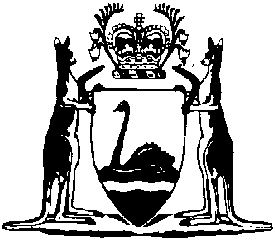 Fines, Penalties and Infringement Notices Enforcement Act 1994Fines, Penalties and Infringement Notices Enforcement Amendment Regulations 2023Western AustraliaFines, Penalties and Infringement Notices Enforcement Amendment Regulations 2023Contents1.	Citation	12.	Commencement	13.	Regulations amended	14.	Regulation 10 amended	1Fines, Penalties and Infringement Notices Enforcement Act 1994Fines, Penalties and Infringement Notices Enforcement Amendment Regulations 2023Made by the Governor in Executive Council.1.	Citation		These regulations are the Fines, Penalties and Infringement Notices Enforcement Amendment Regulations 2023.2.	Commencement		These regulations come into operation as follows —	(a)	regulations 1 and 2 — on the day on which these regulations are published on the WA legislation website;	(b)	the rest of the regulations — on the day after that day.3.	Regulations amended		These regulations amend the Fines, Penalties and Infringement Notices Enforcement Regulations 1994.4.	Regulation 10 amended		In regulation 10 in the Table after item 4 insert:K. COLLERAN, Clerk of the Executive Council4A.Department of Jobs, Tourism, Science and Innovation